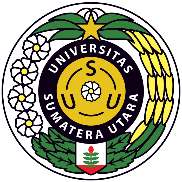 UNIVERSITAS SUMATERA UTARA (USU)FAKULTAS TEKNIKDEPARTEMEN TEKNIK ELEKTROUNIVERSITAS SUMATERA UTARA (USU)FAKULTAS TEKNIKDEPARTEMEN TEKNIK ELEKTROUNIVERSITAS SUMATERA UTARA (USU)FAKULTAS TEKNIKDEPARTEMEN TEKNIK ELEKTROUNIVERSITAS SUMATERA UTARA (USU)FAKULTAS TEKNIKDEPARTEMEN TEKNIK ELEKTROUNIVERSITAS SUMATERA UTARA (USU)FAKULTAS TEKNIKDEPARTEMEN TEKNIK ELEKTROUNIVERSITAS SUMATERA UTARA (USU)FAKULTAS TEKNIKDEPARTEMEN TEKNIK ELEKTROUNIVERSITAS SUMATERA UTARA (USU)FAKULTAS TEKNIKDEPARTEMEN TEKNIK ELEKTROUNIVERSITAS SUMATERA UTARA (USU)FAKULTAS TEKNIKDEPARTEMEN TEKNIK ELEKTROKode DokumenRENCANA PEMBELAJARAN SEMESTERRENCANA PEMBELAJARAN SEMESTERRENCANA PEMBELAJARAN SEMESTERRENCANA PEMBELAJARAN SEMESTERRENCANA PEMBELAJARAN SEMESTERRENCANA PEMBELAJARAN SEMESTERRENCANA PEMBELAJARAN SEMESTERRENCANA PEMBELAJARAN SEMESTERRENCANA PEMBELAJARAN SEMESTERRENCANA PEMBELAJARAN SEMESTERMATA KULIAH (MK)MATA KULIAH (MK)MATA KULIAH (MK)KODERumpun MKBOBOT (sks)BOBOT (sks)SEMESTERTgl PenyusunanTgl PenyusunanKesesuaian Medan ElektromagnetikKesesuaian Medan ElektromagnetikKesesuaian Medan ElektromagnetikTEE310627 AGUSTUS 20227 AGUSTUS 2022OTORISASI / PENGESAHANOTORISASI / PENGESAHANOTORISASI / PENGESAHANDosen Pengembang RPSDosen Pengembang RPSKoordinator RMKKoordinator RMKKa ProdiKa ProdiKa ProdiOTORISASI / PENGESAHANOTORISASI / PENGESAHANOTORISASI / PENGESAHANIr. Hendra Zulkarnain, MTIr. Hendra Zulkarnain, MTIr. Hendra Zulkarnain, MTIr. Hendra Zulkarnain, MTSuherman, ST., M.Comp., Ph.DSuherman, ST., M.Comp., Ph.DSuherman, ST., M.Comp., Ph.DCapaian PembelajaranCapaian PembelajaranCPL-PRODI yang dibebankan pada MK         CPL-PRODI yang dibebankan pada MK         CPL-PRODI yang dibebankan pada MK         Capaian PembelajaranCapaian PembelajaranCPL-1Mampu menerapkan pengetahuan matematika, ilmu pengetahuan alam/atau material, teknologi informasi dan kerekayasaan untuk mendapatkan pemahaman menyeluruh tentang prinsip-prinsip Teknik Elektro.Mampu menerapkan pengetahuan matematika, ilmu pengetahuan alam/atau material, teknologi informasi dan kerekayasaan untuk mendapatkan pemahaman menyeluruh tentang prinsip-prinsip Teknik Elektro.Mampu menerapkan pengetahuan matematika, ilmu pengetahuan alam/atau material, teknologi informasi dan kerekayasaan untuk mendapatkan pemahaman menyeluruh tentang prinsip-prinsip Teknik Elektro.Mampu menerapkan pengetahuan matematika, ilmu pengetahuan alam/atau material, teknologi informasi dan kerekayasaan untuk mendapatkan pemahaman menyeluruh tentang prinsip-prinsip Teknik Elektro.Mampu menerapkan pengetahuan matematika, ilmu pengetahuan alam/atau material, teknologi informasi dan kerekayasaan untuk mendapatkan pemahaman menyeluruh tentang prinsip-prinsip Teknik Elektro.Mampu menerapkan pengetahuan matematika, ilmu pengetahuan alam/atau material, teknologi informasi dan kerekayasaan untuk mendapatkan pemahaman menyeluruh tentang prinsip-prinsip Teknik Elektro.Mampu menerapkan pengetahuan matematika, ilmu pengetahuan alam/atau material, teknologi informasi dan kerekayasaan untuk mendapatkan pemahaman menyeluruh tentang prinsip-prinsip Teknik Elektro.Capaian PembelajaranCapaian PembelajaranCPL-2Mampu mendesain komponen, sistem dan/atau proses untuk memenuhi kebutuhan yang diharapkan oleh masyarakat dengan dihadapkan pada batasan realistik yang meliputi aspek hukum, ekonomi, lingkungan, sosial, politik, kesehatan dan keselamatan, keberlanjutan.Mampu mendesain komponen, sistem dan/atau proses untuk memenuhi kebutuhan yang diharapkan oleh masyarakat dengan dihadapkan pada batasan realistik yang meliputi aspek hukum, ekonomi, lingkungan, sosial, politik, kesehatan dan keselamatan, keberlanjutan.Mampu mendesain komponen, sistem dan/atau proses untuk memenuhi kebutuhan yang diharapkan oleh masyarakat dengan dihadapkan pada batasan realistik yang meliputi aspek hukum, ekonomi, lingkungan, sosial, politik, kesehatan dan keselamatan, keberlanjutan.Mampu mendesain komponen, sistem dan/atau proses untuk memenuhi kebutuhan yang diharapkan oleh masyarakat dengan dihadapkan pada batasan realistik yang meliputi aspek hukum, ekonomi, lingkungan, sosial, politik, kesehatan dan keselamatan, keberlanjutan.Mampu mendesain komponen, sistem dan/atau proses untuk memenuhi kebutuhan yang diharapkan oleh masyarakat dengan dihadapkan pada batasan realistik yang meliputi aspek hukum, ekonomi, lingkungan, sosial, politik, kesehatan dan keselamatan, keberlanjutan.Mampu mendesain komponen, sistem dan/atau proses untuk memenuhi kebutuhan yang diharapkan oleh masyarakat dengan dihadapkan pada batasan realistik yang meliputi aspek hukum, ekonomi, lingkungan, sosial, politik, kesehatan dan keselamatan, keberlanjutan.Mampu mendesain komponen, sistem dan/atau proses untuk memenuhi kebutuhan yang diharapkan oleh masyarakat dengan dihadapkan pada batasan realistik yang meliputi aspek hukum, ekonomi, lingkungan, sosial, politik, kesehatan dan keselamatan, keberlanjutan.Capaian PembelajaranCapaian PembelajaranCPL-3Mampu mendesain eksperimen laboratorium dan/atau lapangan serta menganalisis dan mengartikan data untuk memperkuat penilaian teknik khususnya dalam bidang Teknik Elektro.Mampu mendesain eksperimen laboratorium dan/atau lapangan serta menganalisis dan mengartikan data untuk memperkuat penilaian teknik khususnya dalam bidang Teknik Elektro.Mampu mendesain eksperimen laboratorium dan/atau lapangan serta menganalisis dan mengartikan data untuk memperkuat penilaian teknik khususnya dalam bidang Teknik Elektro.Mampu mendesain eksperimen laboratorium dan/atau lapangan serta menganalisis dan mengartikan data untuk memperkuat penilaian teknik khususnya dalam bidang Teknik Elektro.Mampu mendesain eksperimen laboratorium dan/atau lapangan serta menganalisis dan mengartikan data untuk memperkuat penilaian teknik khususnya dalam bidang Teknik Elektro.Mampu mendesain eksperimen laboratorium dan/atau lapangan serta menganalisis dan mengartikan data untuk memperkuat penilaian teknik khususnya dalam bidang Teknik Elektro.Mampu mendesain eksperimen laboratorium dan/atau lapangan serta menganalisis dan mengartikan data untuk memperkuat penilaian teknik khususnya dalam bidang Teknik Elektro.Capaian PembelajaranCapaian PembelajaranCPL-4Mampu menyelesaikan permasalahan teknik khususnya dalam bidang Teknik Elektro secara bertanggungjawab dan memenuhi etika profesi.Mampu menyelesaikan permasalahan teknik khususnya dalam bidang Teknik Elektro secara bertanggungjawab dan memenuhi etika profesi.Mampu menyelesaikan permasalahan teknik khususnya dalam bidang Teknik Elektro secara bertanggungjawab dan memenuhi etika profesi.Mampu menyelesaikan permasalahan teknik khususnya dalam bidang Teknik Elektro secara bertanggungjawab dan memenuhi etika profesi.Mampu menyelesaikan permasalahan teknik khususnya dalam bidang Teknik Elektro secara bertanggungjawab dan memenuhi etika profesi.Mampu menyelesaikan permasalahan teknik khususnya dalam bidang Teknik Elektro secara bertanggungjawab dan memenuhi etika profesi.Mampu menyelesaikan permasalahan teknik khususnya dalam bidang Teknik Elektro secara bertanggungjawab dan memenuhi etika profesi.Capaian PembelajaranCapaian PembelajaranCPL-5Mampu menerapkan metode, keterampilan dan perangkat teknik modern yang diperlukan untuk praktek profesi Teknik Elektro.Mampu menerapkan metode, keterampilan dan perangkat teknik modern yang diperlukan untuk praktek profesi Teknik Elektro.Mampu menerapkan metode, keterampilan dan perangkat teknik modern yang diperlukan untuk praktek profesi Teknik Elektro.Mampu menerapkan metode, keterampilan dan perangkat teknik modern yang diperlukan untuk praktek profesi Teknik Elektro.Mampu menerapkan metode, keterampilan dan perangkat teknik modern yang diperlukan untuk praktek profesi Teknik Elektro.Mampu menerapkan metode, keterampilan dan perangkat teknik modern yang diperlukan untuk praktek profesi Teknik Elektro.Mampu menerapkan metode, keterampilan dan perangkat teknik modern yang diperlukan untuk praktek profesi Teknik Elektro.Capaian PembelajaranCapaian PembelajaranCPL-6Mampu berkomunikasi secara efektif, baik lisan maupun tulisan.Mampu berkomunikasi secara efektif, baik lisan maupun tulisan.Mampu berkomunikasi secara efektif, baik lisan maupun tulisan.Mampu berkomunikasi secara efektif, baik lisan maupun tulisan.Mampu berkomunikasi secara efektif, baik lisan maupun tulisan.Mampu berkomunikasi secara efektif, baik lisan maupun tulisan.Mampu berkomunikasi secara efektif, baik lisan maupun tulisan.Capaian PembelajaranCapaian PembelajaranCPL-7Mampu mengevaluasi tugas-tugas dalam batasan yang ada secara disiplin dan menyeluruh.Mampu mengevaluasi tugas-tugas dalam batasan yang ada secara disiplin dan menyeluruh.Mampu mengevaluasi tugas-tugas dalam batasan yang ada secara disiplin dan menyeluruh.Mampu mengevaluasi tugas-tugas dalam batasan yang ada secara disiplin dan menyeluruh.Mampu mengevaluasi tugas-tugas dalam batasan yang ada secara disiplin dan menyeluruh.Mampu mengevaluasi tugas-tugas dalam batasan yang ada secara disiplin dan menyeluruh.Mampu mengevaluasi tugas-tugas dalam batasan yang ada secara disiplin dan menyeluruh.Capaian PembelajaranCapaian PembelajaranCPL-8Mampu untuk bekerja dalam tim lintas disiplin dan multikultural serta global internasional.Mampu untuk bekerja dalam tim lintas disiplin dan multikultural serta global internasional.Mampu untuk bekerja dalam tim lintas disiplin dan multikultural serta global internasional.Mampu untuk bekerja dalam tim lintas disiplin dan multikultural serta global internasional.Mampu untuk bekerja dalam tim lintas disiplin dan multikultural serta global internasional.Mampu untuk bekerja dalam tim lintas disiplin dan multikultural serta global internasional.Mampu untuk bekerja dalam tim lintas disiplin dan multikultural serta global internasional.Capaian PembelajaranCapaian PembelajaranCPL-9Mampu untuk bertanggung jawab kepada masyarakat dan mematuhi etika profesi dalam menyelesaikan permasalahan Teknik Elektro.Mampu untuk bertanggung jawab kepada masyarakat dan mematuhi etika profesi dalam menyelesaikan permasalahan Teknik Elektro.Mampu untuk bertanggung jawab kepada masyarakat dan mematuhi etika profesi dalam menyelesaikan permasalahan Teknik Elektro.Mampu untuk bertanggung jawab kepada masyarakat dan mematuhi etika profesi dalam menyelesaikan permasalahan Teknik Elektro.Mampu untuk bertanggung jawab kepada masyarakat dan mematuhi etika profesi dalam menyelesaikan permasalahan Teknik Elektro.Mampu untuk bertanggung jawab kepada masyarakat dan mematuhi etika profesi dalam menyelesaikan permasalahan Teknik Elektro.Mampu untuk bertanggung jawab kepada masyarakat dan mematuhi etika profesi dalam menyelesaikan permasalahan Teknik Elektro.Capaian PembelajaranCapaian PembelajaranCPL-10Memiliki kapasitas pembelajaran sepanjang hayat termasuk akses pengetahuan yang relevan tentang isu-isu terkini.Memiliki kapasitas pembelajaran sepanjang hayat termasuk akses pengetahuan yang relevan tentang isu-isu terkini.Memiliki kapasitas pembelajaran sepanjang hayat termasuk akses pengetahuan yang relevan tentang isu-isu terkini.Memiliki kapasitas pembelajaran sepanjang hayat termasuk akses pengetahuan yang relevan tentang isu-isu terkini.Memiliki kapasitas pembelajaran sepanjang hayat termasuk akses pengetahuan yang relevan tentang isu-isu terkini.Memiliki kapasitas pembelajaran sepanjang hayat termasuk akses pengetahuan yang relevan tentang isu-isu terkini.Memiliki kapasitas pembelajaran sepanjang hayat termasuk akses pengetahuan yang relevan tentang isu-isu terkini.Capaian PembelajaranCapaian PembelajaranCPL-11Mampu mengidentifikasi potensi daerah di Sumatera Utara dan menerapkan inovasi, metode, keterampilan, dan perangkat teknik elektro yang relevan untuk mengembangkan potensi daerah tersebut.Mampu mengidentifikasi potensi daerah di Sumatera Utara dan menerapkan inovasi, metode, keterampilan, dan perangkat teknik elektro yang relevan untuk mengembangkan potensi daerah tersebut.Mampu mengidentifikasi potensi daerah di Sumatera Utara dan menerapkan inovasi, metode, keterampilan, dan perangkat teknik elektro yang relevan untuk mengembangkan potensi daerah tersebut.Mampu mengidentifikasi potensi daerah di Sumatera Utara dan menerapkan inovasi, metode, keterampilan, dan perangkat teknik elektro yang relevan untuk mengembangkan potensi daerah tersebut.Mampu mengidentifikasi potensi daerah di Sumatera Utara dan menerapkan inovasi, metode, keterampilan, dan perangkat teknik elektro yang relevan untuk mengembangkan potensi daerah tersebut.Mampu mengidentifikasi potensi daerah di Sumatera Utara dan menerapkan inovasi, metode, keterampilan, dan perangkat teknik elektro yang relevan untuk mengembangkan potensi daerah tersebut.Mampu mengidentifikasi potensi daerah di Sumatera Utara dan menerapkan inovasi, metode, keterampilan, dan perangkat teknik elektro yang relevan untuk mengembangkan potensi daerah tersebut.Capaian PembelajaranCapaian PembelajaranCPL-12Mampu mendesain sistem dan/atau proses untuk memanfaatkan energi baru dan terbarukan sebagai sumber energi listrik alternatif dari potensi sumber daya lokal dan nasional dengan wawasan global.Mampu mendesain sistem dan/atau proses untuk memanfaatkan energi baru dan terbarukan sebagai sumber energi listrik alternatif dari potensi sumber daya lokal dan nasional dengan wawasan global.Mampu mendesain sistem dan/atau proses untuk memanfaatkan energi baru dan terbarukan sebagai sumber energi listrik alternatif dari potensi sumber daya lokal dan nasional dengan wawasan global.Mampu mendesain sistem dan/atau proses untuk memanfaatkan energi baru dan terbarukan sebagai sumber energi listrik alternatif dari potensi sumber daya lokal dan nasional dengan wawasan global.Mampu mendesain sistem dan/atau proses untuk memanfaatkan energi baru dan terbarukan sebagai sumber energi listrik alternatif dari potensi sumber daya lokal dan nasional dengan wawasan global.Mampu mendesain sistem dan/atau proses untuk memanfaatkan energi baru dan terbarukan sebagai sumber energi listrik alternatif dari potensi sumber daya lokal dan nasional dengan wawasan global.Mampu mendesain sistem dan/atau proses untuk memanfaatkan energi baru dan terbarukan sebagai sumber energi listrik alternatif dari potensi sumber daya lokal dan nasional dengan wawasan global.Capaian PembelajaranCapaian PembelajaranCapaian Pembelajaran Mata Kuliah (CPMK) Capaian Pembelajaran Mata Kuliah (CPMK) Capaian Pembelajaran Mata Kuliah (CPMK) Capaian PembelajaranCapaian PembelajaranCPMK 1Memahami fenomena interferensi medan elektromagnetik dan lingkungan medan elektromagnetik pada peralatan listrikMemahami fenomena interferensi medan elektromagnetik dan lingkungan medan elektromagnetik pada peralatan listrikMemahami fenomena interferensi medan elektromagnetik dan lingkungan medan elektromagnetik pada peralatan listrikMemahami fenomena interferensi medan elektromagnetik dan lingkungan medan elektromagnetik pada peralatan listrikMemahami fenomena interferensi medan elektromagnetik dan lingkungan medan elektromagnetik pada peralatan listrikMemahami fenomena interferensi medan elektromagnetik dan lingkungan medan elektromagnetik pada peralatan listrikMemahami fenomena interferensi medan elektromagnetik dan lingkungan medan elektromagnetik pada peralatan listrikCapaian PembelajaranCapaian PembelajaranCPMK 2Memahami sumber-sumber medan elektromagnetikMemahami sumber-sumber medan elektromagnetikMemahami sumber-sumber medan elektromagnetikMemahami sumber-sumber medan elektromagnetikMemahami sumber-sumber medan elektromagnetikMemahami sumber-sumber medan elektromagnetikMemahami sumber-sumber medan elektromagnetikCapaian PembelajaranCapaian PembelajaranCPMK 3Memahami mekanisme terjadinya kopling medan elektromagnetikMemahami mekanisme terjadinya kopling medan elektromagnetikMemahami mekanisme terjadinya kopling medan elektromagnetikMemahami mekanisme terjadinya kopling medan elektromagnetikMemahami mekanisme terjadinya kopling medan elektromagnetikMemahami mekanisme terjadinya kopling medan elektromagnetikMemahami mekanisme terjadinya kopling medan elektromagnetikCapaian PembelajaranCapaian PembelajaranCPMK 4Memahami prinsip-prinsip mitigasi interferensi medan elektromagnetik agar peralatan dan sistem kelistrikan memiliki kesesuaian medan elektromagnetik (EMC).Memahami prinsip-prinsip mitigasi interferensi medan elektromagnetik agar peralatan dan sistem kelistrikan memiliki kesesuaian medan elektromagnetik (EMC).Memahami prinsip-prinsip mitigasi interferensi medan elektromagnetik agar peralatan dan sistem kelistrikan memiliki kesesuaian medan elektromagnetik (EMC).Memahami prinsip-prinsip mitigasi interferensi medan elektromagnetik agar peralatan dan sistem kelistrikan memiliki kesesuaian medan elektromagnetik (EMC).Memahami prinsip-prinsip mitigasi interferensi medan elektromagnetik agar peralatan dan sistem kelistrikan memiliki kesesuaian medan elektromagnetik (EMC).Memahami prinsip-prinsip mitigasi interferensi medan elektromagnetik agar peralatan dan sistem kelistrikan memiliki kesesuaian medan elektromagnetik (EMC).Memahami prinsip-prinsip mitigasi interferensi medan elektromagnetik agar peralatan dan sistem kelistrikan memiliki kesesuaian medan elektromagnetik (EMC).Peta CPL – CPMKPeta CPL – CPMKDiskripsi Singkat MKDiskripsi Singkat MKMata kuliah Kesesuaian Medan Elektromagnetik membahas tentang interferensi medan elektromagnetik, lingkungan medan elektromagnetik, sumber medan elektromagnetik, kopling medan elektromagnetik dan mitigasi interferensi medan elektromagnetik (EMC)Mata kuliah Kesesuaian Medan Elektromagnetik membahas tentang interferensi medan elektromagnetik, lingkungan medan elektromagnetik, sumber medan elektromagnetik, kopling medan elektromagnetik dan mitigasi interferensi medan elektromagnetik (EMC)Mata kuliah Kesesuaian Medan Elektromagnetik membahas tentang interferensi medan elektromagnetik, lingkungan medan elektromagnetik, sumber medan elektromagnetik, kopling medan elektromagnetik dan mitigasi interferensi medan elektromagnetik (EMC)Mata kuliah Kesesuaian Medan Elektromagnetik membahas tentang interferensi medan elektromagnetik, lingkungan medan elektromagnetik, sumber medan elektromagnetik, kopling medan elektromagnetik dan mitigasi interferensi medan elektromagnetik (EMC)Mata kuliah Kesesuaian Medan Elektromagnetik membahas tentang interferensi medan elektromagnetik, lingkungan medan elektromagnetik, sumber medan elektromagnetik, kopling medan elektromagnetik dan mitigasi interferensi medan elektromagnetik (EMC)Mata kuliah Kesesuaian Medan Elektromagnetik membahas tentang interferensi medan elektromagnetik, lingkungan medan elektromagnetik, sumber medan elektromagnetik, kopling medan elektromagnetik dan mitigasi interferensi medan elektromagnetik (EMC)Mata kuliah Kesesuaian Medan Elektromagnetik membahas tentang interferensi medan elektromagnetik, lingkungan medan elektromagnetik, sumber medan elektromagnetik, kopling medan elektromagnetik dan mitigasi interferensi medan elektromagnetik (EMC)Mata kuliah Kesesuaian Medan Elektromagnetik membahas tentang interferensi medan elektromagnetik, lingkungan medan elektromagnetik, sumber medan elektromagnetik, kopling medan elektromagnetik dan mitigasi interferensi medan elektromagnetik (EMC)Bahan Kajian: Materi pembelajaranBahan Kajian: Materi pembelajaranPendahuluan, Pengertian Emi dan Emc, Beberapa Definisi, Akibat Emi, Masalah Emc, Faktor Yang Mempengaruhi Emc, Strategi Mitigasi Emi Agar Emc;  Sumber Interferensi Elektromagnetik, Gambaran Umum Emi, Petir/Kilat/Elektrostatik, Switching Transient, Power Line dan Data Line, Gelombang Radio, Blok Diagram Emc Problem, Cara Agar Emc, Black Box Emc, Approach/Pendekatan Emc, Karakteristik Gangguan, Flow Diagram Rancangan Emc, Pengertian Kopling Elektromagnetik, Common And Differential Mode Field-To-Wire Coupling, Common Impedance Coupling, Differential Mode Wire-To-Wire Coupling Or Crosstalk, Beberapa Definisi Kopling Lain, Reduksi Kopling, Kegunaan Shielding, Enclosure Shielding, Keefektifan Shielding, Persamaan Keefektifan Shielding, Hal-Hal Praktis Yang Perlu Dipertimbangkan, Cable Shields, Lobang Atau Bukaan Pada Dinding Shielding, Pengaruh Bukaan, Enclosure Seams/Gaskets,  Shielded Wire, Efek Shielding Yang Ditanahkan, Pengaruh Pigtails, Efek Shield Berganda, Pengaruh Twisted Wire Terhadap Kopling Cross Talk, Parameter Per Unit Panjang, Pemerisaian Medan Elektomagnetik Frekuensi Rendah, Metode Partisi Untuk Menguangi Interferensi Medan Elektromagnetik, Pengertian Pentanahan, Equipment Grounding, System Grounding, Solidly Grounding,  Ungrounded System, Impedance/High-Resistance Grounded Wye Power System, Pentanahan Ac Power Distribution dan Safety, Service Entrance, noise control, isolated grounding, facility grounding, signal grounding, tahanan pentanahan, ruang anechoic, presentasi dan diskusi studi kasus (kelompok).Pendahuluan, Pengertian Emi dan Emc, Beberapa Definisi, Akibat Emi, Masalah Emc, Faktor Yang Mempengaruhi Emc, Strategi Mitigasi Emi Agar Emc;  Sumber Interferensi Elektromagnetik, Gambaran Umum Emi, Petir/Kilat/Elektrostatik, Switching Transient, Power Line dan Data Line, Gelombang Radio, Blok Diagram Emc Problem, Cara Agar Emc, Black Box Emc, Approach/Pendekatan Emc, Karakteristik Gangguan, Flow Diagram Rancangan Emc, Pengertian Kopling Elektromagnetik, Common And Differential Mode Field-To-Wire Coupling, Common Impedance Coupling, Differential Mode Wire-To-Wire Coupling Or Crosstalk, Beberapa Definisi Kopling Lain, Reduksi Kopling, Kegunaan Shielding, Enclosure Shielding, Keefektifan Shielding, Persamaan Keefektifan Shielding, Hal-Hal Praktis Yang Perlu Dipertimbangkan, Cable Shields, Lobang Atau Bukaan Pada Dinding Shielding, Pengaruh Bukaan, Enclosure Seams/Gaskets,  Shielded Wire, Efek Shielding Yang Ditanahkan, Pengaruh Pigtails, Efek Shield Berganda, Pengaruh Twisted Wire Terhadap Kopling Cross Talk, Parameter Per Unit Panjang, Pemerisaian Medan Elektomagnetik Frekuensi Rendah, Metode Partisi Untuk Menguangi Interferensi Medan Elektromagnetik, Pengertian Pentanahan, Equipment Grounding, System Grounding, Solidly Grounding,  Ungrounded System, Impedance/High-Resistance Grounded Wye Power System, Pentanahan Ac Power Distribution dan Safety, Service Entrance, noise control, isolated grounding, facility grounding, signal grounding, tahanan pentanahan, ruang anechoic, presentasi dan diskusi studi kasus (kelompok).Pendahuluan, Pengertian Emi dan Emc, Beberapa Definisi, Akibat Emi, Masalah Emc, Faktor Yang Mempengaruhi Emc, Strategi Mitigasi Emi Agar Emc;  Sumber Interferensi Elektromagnetik, Gambaran Umum Emi, Petir/Kilat/Elektrostatik, Switching Transient, Power Line dan Data Line, Gelombang Radio, Blok Diagram Emc Problem, Cara Agar Emc, Black Box Emc, Approach/Pendekatan Emc, Karakteristik Gangguan, Flow Diagram Rancangan Emc, Pengertian Kopling Elektromagnetik, Common And Differential Mode Field-To-Wire Coupling, Common Impedance Coupling, Differential Mode Wire-To-Wire Coupling Or Crosstalk, Beberapa Definisi Kopling Lain, Reduksi Kopling, Kegunaan Shielding, Enclosure Shielding, Keefektifan Shielding, Persamaan Keefektifan Shielding, Hal-Hal Praktis Yang Perlu Dipertimbangkan, Cable Shields, Lobang Atau Bukaan Pada Dinding Shielding, Pengaruh Bukaan, Enclosure Seams/Gaskets,  Shielded Wire, Efek Shielding Yang Ditanahkan, Pengaruh Pigtails, Efek Shield Berganda, Pengaruh Twisted Wire Terhadap Kopling Cross Talk, Parameter Per Unit Panjang, Pemerisaian Medan Elektomagnetik Frekuensi Rendah, Metode Partisi Untuk Menguangi Interferensi Medan Elektromagnetik, Pengertian Pentanahan, Equipment Grounding, System Grounding, Solidly Grounding,  Ungrounded System, Impedance/High-Resistance Grounded Wye Power System, Pentanahan Ac Power Distribution dan Safety, Service Entrance, noise control, isolated grounding, facility grounding, signal grounding, tahanan pentanahan, ruang anechoic, presentasi dan diskusi studi kasus (kelompok).Pendahuluan, Pengertian Emi dan Emc, Beberapa Definisi, Akibat Emi, Masalah Emc, Faktor Yang Mempengaruhi Emc, Strategi Mitigasi Emi Agar Emc;  Sumber Interferensi Elektromagnetik, Gambaran Umum Emi, Petir/Kilat/Elektrostatik, Switching Transient, Power Line dan Data Line, Gelombang Radio, Blok Diagram Emc Problem, Cara Agar Emc, Black Box Emc, Approach/Pendekatan Emc, Karakteristik Gangguan, Flow Diagram Rancangan Emc, Pengertian Kopling Elektromagnetik, Common And Differential Mode Field-To-Wire Coupling, Common Impedance Coupling, Differential Mode Wire-To-Wire Coupling Or Crosstalk, Beberapa Definisi Kopling Lain, Reduksi Kopling, Kegunaan Shielding, Enclosure Shielding, Keefektifan Shielding, Persamaan Keefektifan Shielding, Hal-Hal Praktis Yang Perlu Dipertimbangkan, Cable Shields, Lobang Atau Bukaan Pada Dinding Shielding, Pengaruh Bukaan, Enclosure Seams/Gaskets,  Shielded Wire, Efek Shielding Yang Ditanahkan, Pengaruh Pigtails, Efek Shield Berganda, Pengaruh Twisted Wire Terhadap Kopling Cross Talk, Parameter Per Unit Panjang, Pemerisaian Medan Elektomagnetik Frekuensi Rendah, Metode Partisi Untuk Menguangi Interferensi Medan Elektromagnetik, Pengertian Pentanahan, Equipment Grounding, System Grounding, Solidly Grounding,  Ungrounded System, Impedance/High-Resistance Grounded Wye Power System, Pentanahan Ac Power Distribution dan Safety, Service Entrance, noise control, isolated grounding, facility grounding, signal grounding, tahanan pentanahan, ruang anechoic, presentasi dan diskusi studi kasus (kelompok).Pendahuluan, Pengertian Emi dan Emc, Beberapa Definisi, Akibat Emi, Masalah Emc, Faktor Yang Mempengaruhi Emc, Strategi Mitigasi Emi Agar Emc;  Sumber Interferensi Elektromagnetik, Gambaran Umum Emi, Petir/Kilat/Elektrostatik, Switching Transient, Power Line dan Data Line, Gelombang Radio, Blok Diagram Emc Problem, Cara Agar Emc, Black Box Emc, Approach/Pendekatan Emc, Karakteristik Gangguan, Flow Diagram Rancangan Emc, Pengertian Kopling Elektromagnetik, Common And Differential Mode Field-To-Wire Coupling, Common Impedance Coupling, Differential Mode Wire-To-Wire Coupling Or Crosstalk, Beberapa Definisi Kopling Lain, Reduksi Kopling, Kegunaan Shielding, Enclosure Shielding, Keefektifan Shielding, Persamaan Keefektifan Shielding, Hal-Hal Praktis Yang Perlu Dipertimbangkan, Cable Shields, Lobang Atau Bukaan Pada Dinding Shielding, Pengaruh Bukaan, Enclosure Seams/Gaskets,  Shielded Wire, Efek Shielding Yang Ditanahkan, Pengaruh Pigtails, Efek Shield Berganda, Pengaruh Twisted Wire Terhadap Kopling Cross Talk, Parameter Per Unit Panjang, Pemerisaian Medan Elektomagnetik Frekuensi Rendah, Metode Partisi Untuk Menguangi Interferensi Medan Elektromagnetik, Pengertian Pentanahan, Equipment Grounding, System Grounding, Solidly Grounding,  Ungrounded System, Impedance/High-Resistance Grounded Wye Power System, Pentanahan Ac Power Distribution dan Safety, Service Entrance, noise control, isolated grounding, facility grounding, signal grounding, tahanan pentanahan, ruang anechoic, presentasi dan diskusi studi kasus (kelompok).Pendahuluan, Pengertian Emi dan Emc, Beberapa Definisi, Akibat Emi, Masalah Emc, Faktor Yang Mempengaruhi Emc, Strategi Mitigasi Emi Agar Emc;  Sumber Interferensi Elektromagnetik, Gambaran Umum Emi, Petir/Kilat/Elektrostatik, Switching Transient, Power Line dan Data Line, Gelombang Radio, Blok Diagram Emc Problem, Cara Agar Emc, Black Box Emc, Approach/Pendekatan Emc, Karakteristik Gangguan, Flow Diagram Rancangan Emc, Pengertian Kopling Elektromagnetik, Common And Differential Mode Field-To-Wire Coupling, Common Impedance Coupling, Differential Mode Wire-To-Wire Coupling Or Crosstalk, Beberapa Definisi Kopling Lain, Reduksi Kopling, Kegunaan Shielding, Enclosure Shielding, Keefektifan Shielding, Persamaan Keefektifan Shielding, Hal-Hal Praktis Yang Perlu Dipertimbangkan, Cable Shields, Lobang Atau Bukaan Pada Dinding Shielding, Pengaruh Bukaan, Enclosure Seams/Gaskets,  Shielded Wire, Efek Shielding Yang Ditanahkan, Pengaruh Pigtails, Efek Shield Berganda, Pengaruh Twisted Wire Terhadap Kopling Cross Talk, Parameter Per Unit Panjang, Pemerisaian Medan Elektomagnetik Frekuensi Rendah, Metode Partisi Untuk Menguangi Interferensi Medan Elektromagnetik, Pengertian Pentanahan, Equipment Grounding, System Grounding, Solidly Grounding,  Ungrounded System, Impedance/High-Resistance Grounded Wye Power System, Pentanahan Ac Power Distribution dan Safety, Service Entrance, noise control, isolated grounding, facility grounding, signal grounding, tahanan pentanahan, ruang anechoic, presentasi dan diskusi studi kasus (kelompok).Pendahuluan, Pengertian Emi dan Emc, Beberapa Definisi, Akibat Emi, Masalah Emc, Faktor Yang Mempengaruhi Emc, Strategi Mitigasi Emi Agar Emc;  Sumber Interferensi Elektromagnetik, Gambaran Umum Emi, Petir/Kilat/Elektrostatik, Switching Transient, Power Line dan Data Line, Gelombang Radio, Blok Diagram Emc Problem, Cara Agar Emc, Black Box Emc, Approach/Pendekatan Emc, Karakteristik Gangguan, Flow Diagram Rancangan Emc, Pengertian Kopling Elektromagnetik, Common And Differential Mode Field-To-Wire Coupling, Common Impedance Coupling, Differential Mode Wire-To-Wire Coupling Or Crosstalk, Beberapa Definisi Kopling Lain, Reduksi Kopling, Kegunaan Shielding, Enclosure Shielding, Keefektifan Shielding, Persamaan Keefektifan Shielding, Hal-Hal Praktis Yang Perlu Dipertimbangkan, Cable Shields, Lobang Atau Bukaan Pada Dinding Shielding, Pengaruh Bukaan, Enclosure Seams/Gaskets,  Shielded Wire, Efek Shielding Yang Ditanahkan, Pengaruh Pigtails, Efek Shield Berganda, Pengaruh Twisted Wire Terhadap Kopling Cross Talk, Parameter Per Unit Panjang, Pemerisaian Medan Elektomagnetik Frekuensi Rendah, Metode Partisi Untuk Menguangi Interferensi Medan Elektromagnetik, Pengertian Pentanahan, Equipment Grounding, System Grounding, Solidly Grounding,  Ungrounded System, Impedance/High-Resistance Grounded Wye Power System, Pentanahan Ac Power Distribution dan Safety, Service Entrance, noise control, isolated grounding, facility grounding, signal grounding, tahanan pentanahan, ruang anechoic, presentasi dan diskusi studi kasus (kelompok).Pendahuluan, Pengertian Emi dan Emc, Beberapa Definisi, Akibat Emi, Masalah Emc, Faktor Yang Mempengaruhi Emc, Strategi Mitigasi Emi Agar Emc;  Sumber Interferensi Elektromagnetik, Gambaran Umum Emi, Petir/Kilat/Elektrostatik, Switching Transient, Power Line dan Data Line, Gelombang Radio, Blok Diagram Emc Problem, Cara Agar Emc, Black Box Emc, Approach/Pendekatan Emc, Karakteristik Gangguan, Flow Diagram Rancangan Emc, Pengertian Kopling Elektromagnetik, Common And Differential Mode Field-To-Wire Coupling, Common Impedance Coupling, Differential Mode Wire-To-Wire Coupling Or Crosstalk, Beberapa Definisi Kopling Lain, Reduksi Kopling, Kegunaan Shielding, Enclosure Shielding, Keefektifan Shielding, Persamaan Keefektifan Shielding, Hal-Hal Praktis Yang Perlu Dipertimbangkan, Cable Shields, Lobang Atau Bukaan Pada Dinding Shielding, Pengaruh Bukaan, Enclosure Seams/Gaskets,  Shielded Wire, Efek Shielding Yang Ditanahkan, Pengaruh Pigtails, Efek Shield Berganda, Pengaruh Twisted Wire Terhadap Kopling Cross Talk, Parameter Per Unit Panjang, Pemerisaian Medan Elektomagnetik Frekuensi Rendah, Metode Partisi Untuk Menguangi Interferensi Medan Elektromagnetik, Pengertian Pentanahan, Equipment Grounding, System Grounding, Solidly Grounding,  Ungrounded System, Impedance/High-Resistance Grounded Wye Power System, Pentanahan Ac Power Distribution dan Safety, Service Entrance, noise control, isolated grounding, facility grounding, signal grounding, tahanan pentanahan, ruang anechoic, presentasi dan diskusi studi kasus (kelompok).PustakaPustakaUtama:PustakaPustakaHenry W. Ott, “ Electromagnetic Compatibility Engineering” ,  A John Wiley and Sons Inc. Publication, NJ, 2009Clayton R. Paul,  “Introduction to Electromagnetic Compability”,  A John Wiley and Sons Inc. Publication , Second Edition, NJ, 2006Henry W. Ott, “ Electromagnetic Compatibility Engineering” ,  A John Wiley and Sons Inc. Publication, NJ, 2009Clayton R. Paul,  “Introduction to Electromagnetic Compability”,  A John Wiley and Sons Inc. Publication , Second Edition, NJ, 2006Henry W. Ott, “ Electromagnetic Compatibility Engineering” ,  A John Wiley and Sons Inc. Publication, NJ, 2009Clayton R. Paul,  “Introduction to Electromagnetic Compability”,  A John Wiley and Sons Inc. Publication , Second Edition, NJ, 2006Henry W. Ott, “ Electromagnetic Compatibility Engineering” ,  A John Wiley and Sons Inc. Publication, NJ, 2009Clayton R. Paul,  “Introduction to Electromagnetic Compability”,  A John Wiley and Sons Inc. Publication , Second Edition, NJ, 2006Henry W. Ott, “ Electromagnetic Compatibility Engineering” ,  A John Wiley and Sons Inc. Publication, NJ, 2009Clayton R. Paul,  “Introduction to Electromagnetic Compability”,  A John Wiley and Sons Inc. Publication , Second Edition, NJ, 2006Henry W. Ott, “ Electromagnetic Compatibility Engineering” ,  A John Wiley and Sons Inc. Publication, NJ, 2009Clayton R. Paul,  “Introduction to Electromagnetic Compability”,  A John Wiley and Sons Inc. Publication , Second Edition, NJ, 2006Henry W. Ott, “ Electromagnetic Compatibility Engineering” ,  A John Wiley and Sons Inc. Publication, NJ, 2009Clayton R. Paul,  “Introduction to Electromagnetic Compability”,  A John Wiley and Sons Inc. Publication , Second Edition, NJ, 2006Henry W. Ott, “ Electromagnetic Compatibility Engineering” ,  A John Wiley and Sons Inc. Publication, NJ, 2009Clayton R. Paul,  “Introduction to Electromagnetic Compability”,  A John Wiley and Sons Inc. Publication , Second Edition, NJ, 2006PustakaPustakaPendukung:PustakaPustakaChristos Chritopoulos, "Principles and Techniques of Electromagnetic Compability”,  CRC Press, Second Edition, NY, 2007Christos Chritopoulos, "Principles and Techniques of Electromagnetic Compability”,  CRC Press, Second Edition, NY, 2007Christos Chritopoulos, "Principles and Techniques of Electromagnetic Compability”,  CRC Press, Second Edition, NY, 2007Christos Chritopoulos, "Principles and Techniques of Electromagnetic Compability”,  CRC Press, Second Edition, NY, 2007Christos Chritopoulos, "Principles and Techniques of Electromagnetic Compability”,  CRC Press, Second Edition, NY, 2007Christos Chritopoulos, "Principles and Techniques of Electromagnetic Compability”,  CRC Press, Second Edition, NY, 2007Christos Chritopoulos, "Principles and Techniques of Electromagnetic Compability”,  CRC Press, Second Edition, NY, 2007Christos Chritopoulos, "Principles and Techniques of Electromagnetic Compability”,  CRC Press, Second Edition, NY, 2007Dosen PengampuDosen PengampuMatakuliah syaratMatakuliah syaratMg Ke-Kemampuan akhir tiap tahapan belajar (Sub-CPMK)PenilaianPenilaianBantuk Pembelajaran;Metode Pembelajaran;Penugasan Mahasiswa;[ Estimasi Waktu]Bantuk Pembelajaran;Metode Pembelajaran;Penugasan Mahasiswa;[ Estimasi Waktu]Materi Pembelajaran[Pustaka]Bobot Penilaian (%)Mg Ke-Kemampuan akhir tiap tahapan belajar (Sub-CPMK)IndikatorKriteria & TeknikBantuk Pembelajaran;Metode Pembelajaran;Penugasan Mahasiswa;[ Estimasi Waktu]Bantuk Pembelajaran;Metode Pembelajaran;Penugasan Mahasiswa;[ Estimasi Waktu]Materi Pembelajaran[Pustaka]Bobot Penilaian (%)(1)(2)(3)(4)Tatap Muka (5)Daring (6)(7)(8)1Mahasiswa memahami teori pendahuluan, pengertian emi dan emc: pendahuluan, pengertian emi dan emc, beberapa definisi, akibat emi, masalah emc, faktor yang mempengaruhi emc, strategi mitigasi emi agar emc    The accuracy in providing the information required     The student’s fluency in reading the memo (spelling, intonation, and speed)    The correctness of the student’s answers Kriteria:Marking SchemeBentuk:Worksheet (Non-Tes)Reading the memo provided.Responding to the opening questions given.Completing the table (problem-solution) according to the information in the memo.Finding the word or phrase with similar meaning (synonym) according to the information in the memo.Classifying the words or phrases with the correct headings.BM [(1x(2x60”)]Kegiatan:Reviewing the previous lessons.Reading the added learning materials.Recording the presence.Responding to opening questions in the ‘Discussion Forum’ section. Submitting the assigned tasks.PT [(1x(2x60”)]Task 3:Restating the information obtained in the form of an a-150-words paragraph. Moda (Learning Management System):elearning@usu.ac.idTM [(1x(2x50”)]Kegiatan:Making notes of the learning materials explained.Responding to the questions or instructions given.Completing all the provided exercises individually.Discussing the exercises completed.Media:Power Point Presentation (PPT)Zoom Meeting Audio RecordingEnglish HandoutMetode Pembelajaran:Online LectureDiscussionSelf-Paced LearningPokok Bahasan:Pendahuluan, Pengertian Emi dan Emc: Pendahuluan, Pengertian Emi dan Emc, Beberapa Definisi, Akibat Emi, Masalah Emc, Faktor Yang Mempengaruhi Emc, Strategi Mitigasi Emi Agar EmcReferensi:Henry W. Ott, “ Electromagnetic Compatibility Engineering” ,  A John Wiley and Sons Inc. Publication, NJ, 2009Clayton R. Paul,  “Introduction to Electromagnetic Compability”,  A John Wiley and Sons Inc. Publication , Second Edition, NJ, 20067%2Mahasiswa memahami sumber interferensi elektromagnetik: gambaran umum emi, petir/kilat/elektrostatik, switching transient, power line dan data line, gelombang radio    The accuracy in providing the information required     The student’s fluency in reading the memo (spelling, intonation, and speed)    The correctness of the student’s answers Kriteria:Marking SchemeBentuk:Worksheet (Non-Tes)Reading the memo provided.Responding to the opening questions given.Completing the table (problem-solution) according to the information in the memo.Finding the word or phrase with similar meaning (synonym) according to the information in the memo.Classifying the words or phrases with the correct headings.BM [(1x(2x60”)]Kegiatan:Reviewing the previous lessons.Reading the added learning materials.Recording the presence.Responding to opening questions in the ‘Discussion Forum’ section. Submitting the assigned tasks.PT [(1x(2x60”)]Task 3:Restating the information obtained in the form of an a-150-words paragraph. Moda (Learning Management System):elearning@usu.ac.idTM [(1x(2x50”)]Kegiatan:Making notes of the learning materials explained.Responding to the questions or instructions given.Completing all the provided exercises individually.Discussing the exercises completed.Media:Power Point Presentation (PPT)Zoom Meeting Audio RecordingEnglish HandoutMetode Pembelajaran:Online LectureDiscussionSelf-Paced LearningPokok Bahasan:Sumber Interferensi Elektromagnetik: Gambaran Umum Emi, Petir/Kilat/Elektrostatik, Switching Transient, Power Line dan Data Line, Gelombang RadioReferensi:Henry W. Ott, “ Electromagnetic Compatibility Engineering” ,  A John Wiley and Sons Inc. Publication, NJ, 2009Clayton R. Paul,  “Introduction to Electromagnetic Compability”,  A John Wiley and Sons Inc. Publication , Second Edition, NJ, 20067%3Mahasiswa memahami struktur kesesuaian medan elektromagnetik: blok diagram emc problem, cara agar emc, black box emc, approach/pendekatan emc, karakteristik gangguan, flow diagram rancangan emc    The accuracy in providing the information required     The student’s fluency in reading the memo (spelling, intonation, and speed)    The correctness of the student’s answers Kriteria:Marking SchemeBentuk:Worksheet (Non-Tes)Reading the memo provided.Responding to the opening questions given.Completing the table (problem-solution) according to the information in the memo.Finding the word or phrase with similar meaning (synonym) according to the information in the memo.Classifying the words or phrases with the correct headings.BM [(1x(2x60”)]Kegiatan:Reviewing the previous lessons.Reading the added learning materials.Recording the presence.Responding to opening questions in the ‘Discussion Forum’ section. Submitting the assigned tasks.PT [(1x(2x60”)]Task 3:Restating the information obtained in the form of an a-150-words paragraph. Moda (Learning Management System):elearning@usu.ac.idTM [(1x(2x50”)]Kegiatan:Making notes of the learning materials explained.Responding to the questions or instructions given.Completing all the provided exercises individually.Discussing the exercises completed.Media:Power Point Presentation (PPT)Zoom Meeting Audio RecordingEnglish HandoutMetode Pembelajaran:Online LectureDiscussionSelf-Paced LearningPokok Bahasan:Struktur Kesesuaian Medan Elektromagnetik: Blok Diagram Emc Problem, Cara Agar Emc, Black Box Emc, Approach/Pendekatan Emc, Karakteristik Gangguan, Flow Diagram Rancangan EmcReferensi:Henry W. Ott, “ Electromagnetic Compatibility Engineering” ,  A John Wiley and Sons Inc. Publication, NJ, 2009Clayton R. Paul,  “Introduction to Electromagnetic Compability”,  A John Wiley and Sons Inc. Publication , Second Edition, NJ, 20067%4Mahasiswa memahami teori kopling elektromagnetik: pengertian kopling elektromagnetik, common and differential mode field-to-wire coupling, common impedance coupling    The accuracy in providing the information required     The student’s fluency in reading the memo (spelling, intonation, and speed)    The correctness of the student’s answers Kriteria:Marking SchemeBentuk:Worksheet (Non-Tes)Reading the memo provided.Responding to the opening questions given.Completing the table (problem-solution) according to the information in the memo.Finding the word or phrase with similar meaning (synonym) according to the information in the memo.Classifying the words or phrases with the correct headings.BM [(1x(2x60”)]Kegiatan:Reviewing the previous lessons.Reading the added learning materials.Recording the presence.Responding to opening questions in the ‘Discussion Forum’ section. Submitting the assigned tasks.PT [(1x(2x60”)]Task 3:Restating the information obtained in the form of an a-150-words paragraph. Moda (Learning Management System):elearning@usu.ac.idTM [(1x(2x50”)]Kegiatan:Making notes of the learning materials explained.Responding to the questions or instructions given.Completing all the provided exercises individually.Discussing the exercises completed.Media:Power Point Presentation (PPT)Zoom Meeting Audio RecordingEnglish HandoutMetode Pembelajaran:Online LectureDiscussionSelf-Paced LearningPokok Bahasan:Kopling Elektromagnetik: Pengertian Kopling Elektromagnetik, Common And Differential Mode Field-To-Wire Coupling, Common Impedance CouplingReferensi:Henry W. Ott, “ Electromagnetic Compatibility Engineering” ,  A John Wiley and Sons Inc. Publication, NJ, 2009Clayton R. Paul,  “Introduction to Electromagnetic Compability”,  A John Wiley and Sons Inc. Publication , Second Edition, NJ, 20067%5Mahasiswa memahami teori kopling elektromagnetik (lanjutan): differential mode wire-to-wire coupling or crosstalk, beberapa definisi kopling lain, reduksi kopling    The accuracy in providing the information required     The student’s fluency in reading the memo (spelling, intonation, and speed)    The correctness of the student’s answers Kriteria:Marking SchemeBentuk:Worksheet (Non-Tes)Reading the memo provided.Responding to the opening questions given.Completing the table (problem-solution) according to the information in the memo.Finding the word or phrase with similar meaning (synonym) according to the information in the memo.Classifying the words or phrases with the correct headings.BM [(1x(2x60”)]Kegiatan:Reviewing the previous lessons.Reading the added learning materials.Recording the presence.Responding to opening questions in the ‘Discussion Forum’ section. Submitting the assigned tasks.PT [(1x(2x60”)]Task 3:Restating the information obtained in the form of an a-150-words paragraph. Moda (Learning Management System):elearning@usu.ac.idTM [(1x(2x50”)]Kegiatan:Making notes of the learning materials explained.Responding to the questions or instructions given.Completing all the provided exercises individually.Discussing the exercises completed.Media:Power Point Presentation (PPT)Zoom Meeting Audio RecordingEnglish HandoutMetode Pembelajaran:Online LectureDiscussionSelf-Paced LearningPokok Bahasan:Kopling Elektromagnetik (Lanjutan): Differential Mode Wire-To-Wire Coupling Or Crosstalk, Beberapa Definisi Kopling Lain, Reduksi KoplingReferensi:Henry W. Ott, “ Electromagnetic Compatibility Engineering” ,  A John Wiley and Sons Inc. Publication, NJ, 2009Clayton R. Paul,  “Introduction to Electromagnetic Compability”,  A John Wiley and Sons Inc. Publication , Second Edition, NJ, 20067%6Mahasiswa memahami perkembangan teori shielding atau perisai elektromagnetik: kegunaan shielding, enclosure shielding, keefektifan shielding, persamaan keefektifan shielding    The accuracy in providing the information required     The student’s fluency in reading the memo (spelling, intonation, and speed)    The correctness of the student’s answers Kriteria:Marking SchemeBentuk:Worksheet (Non-Tes)Reading the memo provided.Responding to the opening questions given.Completing the table (problem-solution) according to the information in the memo.Finding the word or phrase with similar meaning (synonym) according to the information in the memo.Classifying the words or phrases with the correct headings.BM [(1x(2x60”)]Kegiatan:Reviewing the previous lessons.Reading the added learning materials.Recording the presence.Responding to opening questions in the ‘Discussion Forum’ section. Submitting the assigned tasks.PT [(1x(2x60”)]Task 3:Restating the information obtained in the form of an a-150-words paragraph. Moda (Learning Management System):elearning@usu.ac.idTM [(1x(2x50”)]Kegiatan:Making notes of the learning materials explained.Responding to the questions or instructions given.Completing all the provided exercises individually.Discussing the exercises completed.Media:Power Point Presentation (PPT)Zoom Meeting Audio RecordingEnglish HandoutMetode Pembelajaran:Online LectureDiscussionSelf-Paced LearningPokok Bahasan:Mahasiswa memahami perkembangan teori shielding atau perisai elektromagnetik: kegunaan shielding, enclosure shielding, keefektifan shielding, persamaan keefektifan shieldingReferensi:Henry W. Ott, “ Electromagnetic Compatibility Engineering” ,  A John Wiley and Sons Inc. Publication, NJ, 2009Clayton R. Paul,  “Introduction to Electromagnetic Compability”,  A John Wiley and Sons Inc. Publication , Second Edition, NJ, 20067%7Mahasiswa memahami toeri shielding atau perisai elektromagnetik (lanjutan): hal-hal praktis yang perlu dipertimbangkan, cable shields, lobang atau bukaan pada dinding shielding, pengaruh bukaan, enclosure seams/gaskets    The accuracy in providing the information required     The student’s fluency in reading the memo (spelling, intonation, and speed)    The correctness of the student’s answers Kriteria:Marking SchemeBentuk:Worksheet (Non-Tes)Reading the memo provided.Responding to the opening questions given.Completing the table (problem-solution) according to the information in the memo.Finding the word or phrase with similar meaning (synonym) according to the information in the memo.Classifying the words or phrases with the correct headings.BM [(1x(2x60”)]Kegiatan:Reviewing the previous lessons.Reading the added learning materials.Recording the presence.Responding to opening questions in the ‘Discussion Forum’ section. Submitting the assigned tasks.PT [(1x(2x60”)]Task 3:Restating the information obtained in the form of an a-150-words paragraph. Moda (Learning Management System):elearning@usu.ac.idTM [(1x(2x50”)]Kegiatan:Making notes of the learning materials explained.Responding to the questions or instructions given.Completing all the provided exercises individually.Discussing the exercises completed.Media:Power Point Presentation (PPT)Zoom Meeting Audio RecordingEnglish HandoutMetode Pembelajaran:Online LectureDiscussionSelf-Paced LearningPokok Bahasan:Shielding Atau Perisai Elektromagnetik (Lanjutan): Hal-Hal Praktis Yang Perlu Dipertimbangkan, Cable Shields, Lobang Atau Bukaan Pada Dinding Shielding, Pengaruh Bukaan, Enclosure Seams/GasketsReferensi:Henry W. Ott, “ Electromagnetic Compatibility Engineering” ,  A John Wiley and Sons Inc. Publication, NJ, 2009Clayton R. Paul,  “Introduction to Electromagnetic Compability”,  A John Wiley and Sons Inc. Publication , Second Edition, NJ, 20067%8UJIAN TENGAH SEMESTER9Mahasiswa memahami teori shielding atau perisai elektromagnetik (lanjutan): shielded wire, efek shielding yang ditanahkan, pengaruh pigtails, efek shield berganda, pengaruh twisted wire terhadap kopling cross talk, parameter per unit panjang    The accuracy in providing the information required     The student’s fluency in reading the memo (spelling, intonation, and speed)    The correctness of the student’s answers Kriteria:Marking SchemeBentuk:Worksheet (Non-Tes)Reading the memo provided.Responding to the opening questions given.Completing the table (problem-solution) according to the information in the memo.Finding the word or phrase with similar meaning (synonym) according to the information in the memo.Classifying the words or phrases with the correct headings.BM [(1x(2x60”)]Kegiatan:Reviewing the previous lessons.Reading the added learning materials.Recording the presence.Responding to opening questions in the ‘Discussion Forum’ section. Submitting the assigned tasks.PT [(1x(2x60”)]Task 3:Restating the information obtained in the form of an a-150-words paragraph. Moda (Learning Management System):elearning@usu.ac.idTM [(1x(2x50”)]Kegiatan:Making notes of the learning materials explained.Responding to the questions or instructions given.Completing all the provided exercises individually.Discussing the exercises completed.Media:Power Point Presentation (PPT)Zoom Meeting Audio RecordingEnglish HandoutMetode Pembelajaran:Online LectureDiscussionSelf-Paced LearningPokok Bahasan:Shielding Atau Perisai Elektromagnetik (Lanjutan): Shielded Wire, Efek Shielding Yang Ditanahkan, Pengaruh Pigtails, Efek Shield Berganda, Pengaruh Twisted Wire Terhadap Kopling Cross Talk, Parameter Per Unit PanjangReferensi:Henry W. Ott, “ Electromagnetic Compatibility Engineering” ,  A John Wiley and Sons Inc. Publication, NJ, 2009Clayton R. Paul,  “Introduction to Electromagnetic Compability”,  A John Wiley and Sons Inc. Publication , Second Edition, NJ, 20067%10Mahasiswa memahami pemerisaian medan magnet frekuensi rendah dan partisi: pemerisaian medan elektomagnetik frekuensi rendah, metode partisi untuk menguangi interferensi medan elektromagnetik    The accuracy in providing the information required     The student’s fluency in reading the memo (spelling, intonation, and speed)    The correctness of the student’s answers Kriteria:Marking SchemeBentuk:Worksheet (Non-Tes)Reading the memo provided.Responding to the opening questions given.Completing the table (problem-solution) according to the information in the memo.Finding the word or phrase with similar meaning (synonym) according to the information in the memo.Classifying the words or phrases with the correct headings.BM [(1x(2x60”)]Kegiatan:Reviewing the previous lessons.Reading the added learning materials.Recording the presence.Responding to opening questions in the ‘Discussion Forum’ section. Submitting the assigned tasks.PT [(1x(2x60”)]Task 3:Restating the information obtained in the form of an a-150-words paragraph. Moda (Learning Management System):elearning@usu.ac.idTM [(1x(2x50”)]Kegiatan:Making notes of the learning materials explained.Responding to the questions or instructions given.Completing all the provided exercises individually.Discussing the exercises completed.Media:Power Point Presentation (PPT)Zoom Meeting Audio RecordingEnglish HandoutMetode Pembelajaran:Online LectureDiscussionSelf-Paced LearningPokok Bahasan:Pemerisaian Medan Magnet Frekuensi Rendah dan Partisi: Pemerisaian Medan Elektomagnetik Frekuensi Rendah, Metode Partisi Untuk Menguangi Interferensi Medan ElektromagnetikReferensi:Henry W. Ott, “ Electromagnetic Compatibility Engineering” ,  A John Wiley and Sons Inc. Publication, NJ, 2009Clayton R. Paul,  “Introduction to Electromagnetic Compability”,  A John Wiley and Sons Inc. Publication , Second Edition, NJ, 20067%11Mahasiswa memahami teori pentanahan dan penyambungan: pengertian pentanahan, equipment grounding, system grounding, solidly grounding    The accuracy in providing the information required     The student’s fluency in reading the memo (spelling, intonation, and speed)    The correctness of the student’s answers Kriteria:Marking SchemeBentuk:Worksheet (Non-Tes)Reading the memo provided.Responding to the opening questions given.Completing the table (problem-solution) according to the information in the memo.Finding the word or phrase with similar meaning (synonym) according to the information in the memo.Classifying the words or phrases with the correct headings.BM [(1x(2x60”)]Kegiatan:Reviewing the previous lessons.Reading the added learning materials.Recording the presence.Responding to opening questions in the ‘Discussion Forum’ section. Submitting the assigned tasks.PT [(1x(2x60”)]Task 3:Restating the information obtained in the form of an a-150-words paragraph. Moda (Learning Management System):elearning@usu.ac.idTM [(1x(2x50”)]Kegiatan:Making notes of the learning materials explained.Responding to the questions or instructions given.Completing all the provided exercises individually.Discussing the exercises completed.Media:Power Point Presentation (PPT)Zoom Meeting Audio RecordingEnglish HandoutMetode Pembelajaran:Online LectureDiscussionSelf-Paced LearningPokok Bahasan:Pentanahan dan Penyambungan: Pengertian Pentanahan, Equipment Grounding, System Grounding, Solidly GroundingReferensi:Henry W. Ott, “ Electromagnetic Compatibility Engineering” ,  A John Wiley and Sons Inc. Publication, NJ, 2009Clayton R. Paul,  “Introduction to Electromagnetic Compability”,  A John Wiley and Sons Inc. Publication , Second Edition, NJ, 20067%12Mahasiswa memahami teori pentanahan dan penyambungan (lanjutan): ungrounded system, impedance/high-resistance grounded wye power system, pentanahan ac power distribution dan safety, service entrance    The accuracy in providing the information required     The student’s fluency in reading the memo (spelling, intonation, and speed)    The correctness of the student’s answers Kriteria:Marking SchemeBentuk:Worksheet (Non-Tes)Reading the memo provided.Responding to the opening questions given.Completing the table (problem-solution) according to the information in the memo.Finding the word or phrase with similar meaning (synonym) according to the information in the memo.Classifying the words or phrases with the correct headings.BM [(1x(2x60”)]Kegiatan:Reviewing the previous lessons.Reading the added learning materials.Recording the presence.Responding to opening questions in the ‘Discussion Forum’ section. Submitting the assigned tasks.PT [(1x(2x60”)]Task 3:Restating the information obtained in the form of an a-150-words paragraph. Moda (Learning Management System):elearning@usu.ac.idTM [(1x(2x50”)]Kegiatan:Making notes of the learning materials explained.Responding to the questions or instructions given.Completing all the provided exercises individually.Discussing the exercises completed.Media:Power Point Presentation (PPT)Zoom Meeting Audio RecordingEnglish HandoutMetode Pembelajaran:Online LectureDiscussionSelf-Paced LearningPokok Bahasan:Pentanahan dan Penyambungan (Lanjutan): Ungrounded System, Impedance/High-Resistance Grounded Wye Power System, Pentanahan Ac Power Distribution dan Safety, Service EntranceReferensi:Henry W. Ott, “ Electromagnetic Compatibility Engineering” ,  A John Wiley and Sons Inc. Publication, NJ, 2009Clayton R. Paul,  “Introduction to Electromagnetic Compability”,  A John Wiley and Sons Inc. Publication , Second Edition, NJ, 20067%13Mahasiswa memahami teori pentanahan dan penyambungan(lanjutan): noise control, isolated grounding, facility grounding, signal grounding, tahanan pentanahan    The accuracy in providing the information required     The student’s fluency in reading the memo (spelling, intonation, and speed)    The correctness of the student’s answers Kriteria:Marking SchemeBentuk:Worksheet (Non-Tes)Reading the memo provided.Responding to the opening questions given.Completing the table (problem-solution) according to the information in the memo.Finding the word or phrase with similar meaning (synonym) according to the information in the memo.Classifying the words or phrases with the correct headings.BM [(1x(2x60”)]Kegiatan:Reviewing the previous lessons.Reading the added learning materials.Recording the presence.Responding to opening questions in the ‘Discussion Forum’ section. Submitting the assigned tasks.PT [(1x(2x60”)]Task 3:Restating the information obtained in the form of an a-150-words paragraph. Moda (Learning Management System):elearning@usu.ac.idTM [(1x(2x50”)]Kegiatan:Making notes of the learning materials explained.Responding to the questions or instructions given.Completing all the provided exercises individually.Discussing the exercises completed.Media:Power Point Presentation (PPT)Zoom Meeting Audio RecordingEnglish HandoutMetode Pembelajaran:Online LectureDiscussionSelf-Paced LearningPokok Bahasan:Pentanahan dan Penyambungan(Lanjutan): Noise Control, Isolated Grounding, Facility Grounding, Signal Grounding, Tahanan PentanahanReferensi:Henry W. Ott, “ Electromagnetic Compatibility Engineering” ,  A John Wiley and Sons Inc. Publication, NJ, 2009Clayton R. Paul,  “Introduction to Electromagnetic Compability”,  A John Wiley and Sons Inc. Publication , Second Edition, NJ, 20067%14Mahasiswa memahami teori ruang anechoic dan presentasi serta diskusi studi kasus    The accuracy in providing the information required     The student’s fluency in reading the memo (spelling, intonation, and speed)    The correctness of the student’s answers Kriteria:Marking SchemeBentuk:Worksheet (Non-Tes)Reading the memo provided.Responding to the opening questions given.Completing the table (problem-solution) according to the information in the memo.Finding the word or phrase with similar meaning (synonym) according to the information in the memo.Classifying the words or phrases with the correct headings.BM [(1x(2x60”)]Kegiatan:Reviewing the previous lessons.Reading the added learning materials.Recording the presence.Responding to opening questions in the ‘Discussion Forum’ section. Submitting the assigned tasks.PT [(1x(2x60”)]Task 3:Restating the information obtained in the form of an a-150-words paragraph. Moda (Learning Management System):elearning@usu.ac.idTM [(1x(2x50”)]Kegiatan:Making notes of the learning materials explained.Responding to the questions or instructions given.Completing all the provided exercises individually.Discussing the exercises completed.Media:Power Point Presentation (PPT)Zoom Meeting Audio RecordingEnglish HandoutMetode Pembelajaran:Online LectureDiscussionSelf-Paced LearningPokok Bahasan:Ruang Anechoic dan Studi KasusReferensi:Henry W. Ott, “ Electromagnetic Compatibility Engineering” ,  A John Wiley and Sons Inc. Publication, NJ, 2009Clayton R. Paul,  “Introduction to Electromagnetic Compability”,  A John Wiley and Sons Inc. Publication , Second Edition, NJ, 20068%15Mahasiswa memahami studi kasus (lanjutan): presentasi dan diskusi studi kasus    The accuracy in providing the information required     The student’s fluency in reading the memo (spelling, intonation, and speed)    The correctness of the student’s answers Kriteria:Marking SchemeBentuk:Worksheet (Non-Tes)Reading the memo provided.Responding to the opening questions given.Completing the table (problem-solution) according to the information in the memo.Finding the word or phrase with similar meaning (synonym) according to the information in the memo.Classifying the words or phrases with the correct headings.BM [(1x(2x60”)]Kegiatan:Reviewing the previous lessons.Reading the added learning materials.Recording the presence.Responding to opening questions in the ‘Discussion Forum’ section. Submitting the assigned tasks.PT [(1x(2x60”)]Task 3:Restating the information obtained in the form of an a-150-words paragraph. Moda (Learning Management System):elearning@usu.ac.idTM [(1x(2x50”)]Kegiatan:Making notes of the learning materials explained.Responding to the questions or instructions given.Completing all the provided exercises individually.Discussing the exercises completed.Media:Power Point Presentation (PPT)Zoom Meeting Audio RecordingEnglish HandoutMetode Pembelajaran:Online LectureDiscussionSelf-Paced LearningPokok Bahasan:Studi Kasus (Lanjutan): Presentasi dan Diskusi Studi KasusReferensi:Henry W. Ott, “ Electromagnetic Compatibility Engineering” ,  A John Wiley and Sons Inc. Publication, NJ, 2009Clayton R. Paul,  “Introduction to Electromagnetic Compability”,  A John Wiley and Sons Inc. Publication , Second Edition, NJ, 20068%16UJIAN AKHIR SEMESTERTotal Total Total Total Total Total 100